ҠАРАР                                                                                  РЕШЕНИЕСовета сельского поселения Улу-Телякский сельсовет муниципального района  Иглинский  район Республики Башкортостан 28 созываОб отчете исполнения бюджета сельского поселения Улу-Телякский сельсовет муниципального района Иглинский район Республики Башкортостан за 1 квартал 2021 года	 Заслушав и обсудив об отчете исполнения бюджета сельского поселения Улу-Телякский сельсовет муниципального района Иглинский район Республики Башкортостан за 1 квартал 2021 года Совет сельского поселения Улу-Телякский сельсовет муниципального района Иглинский район Республики Башкортостан решил: 	1.Отчет об исполнении бюджета сельского поселения Улу-Телякский сельсовет муниципального района Иглинский район Республики Башкортостан за 1 квартал 2021 года утвердить (согласно приложения № 1).	2.Настоящее решение обнародовать на информационном стенде в здании Администрации сельского поселения Улу-Телякский сельсовет муниципального района Иглинский район Республики Башкортостан и разместить на официальном сайте сельского поселения Улу-Телякский сельсовет муниципального района Иглинский Республики Башкортостан в информационно-телекоммуникационной сети Интернет. 	3. Контроль  за  исполнением  настоящего  решения  возложить  на постоянную  комиссию  Совета  сельского  поселения  Улу-Телякский  сельсовет  муниципального  района   Иглинский  район  по  бюджету, налогам,  вопросам муниципальной собственности  ( председатель –  Г.Р.Гималтдинова )           Глава сельского поселения 							Р.Р.Чингизов			14 апреля 2021 г.	 №166									Приложение									к  решению  Совета  сельского 									             поселения Улу-Телякский											сельсовет   муниципального района 										Иглинский  район									Республики  Башкортостан									от 14.04.2021г. № 166БАШҠОРТОСТАН РЕСПУБЛИКАҺЫ ИГЛИН РАЙОНЫ
МУНИЦИПАЛЬ РАЙОНЫНЫҢ 
ОЛОТЕЛӘК АУЫЛ СОВЕТЫАУЫЛ  БИЛӘМӘҺЕ  СОВЕТЫ 452425, ОлоТеләкауылы, Ленин урамы, 14аТел./факс (34795) 2-44-58/2-44-18e-mail: ulu- telyakselsovet@mail.ru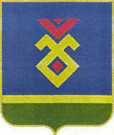 СОВЕТ СЕЛЬСКОГО ПОСЕЛЕНИЯУЛУ-ТЕЛЯКСКИЙ СЕЛЬСОВЕТ   МУНИЦИПАЛЬНОГО РАЙОНА ИГЛИНСКИЙ РАЙОН
РЕСПУБЛИКИ  БАШКОРТОСТАН 452425, с. Улу-Теляк, ул. Ленина, 14аТел./факс(34795) 2-44-58/2-44-18e-mail:ulu- telyakselsovet@mail.ruОтчет об исполнении  бюджета сельского поселения Улу-Телякский сельсовет муниципального района Иглинский район за 1 квартал 2020 годаОтчет об исполнении  бюджета сельского поселения Улу-Телякский сельсовет муниципального района Иглинский район за 1 квартал 2020 годаОтчет об исполнении  бюджета сельского поселения Улу-Телякский сельсовет муниципального района Иглинский район за 1 квартал 2020 годаОтчет об исполнении  бюджета сельского поселения Улу-Телякский сельсовет муниципального района Иглинский район за 1 квартал 2020 годаОтчет об исполнении  бюджета сельского поселения Улу-Телякский сельсовет муниципального района Иглинский район за 1 квартал 2020 годав руб.Наименование показателяНаименование показателяНаименование показателяКлассификацияУточненныйОтчетНаименование показателяНаименование показателяНаименование показателяКлассификацияплан на  2021 годза 1 квартал 2021 годаДоходыДоходыДоходыДоходы5 841 000,00854 150,81Налог на доходы физических лицНалог на доходы физических лицНалог на доходы физических лиц1 01 02 000 01610 300,00134 776,21Единый сельхоз. налогЕдиный сельхоз. налогЕдиный сельхоз. налог1 05 03 010 01900,000,00Налог на имущество физических лицНалог на имущество физических лицНалог на имущество физических лиц1 06 01 030 10234 700,004 535,47Земельный налог организацийЗемельный налог организацийЗемельный налог организаций1 06 06 033 10181 300,0036 955,00Земельный налог физ.лицЗемельный налог физ.лицЗемельный налог физ.лиц1 06 06 043 10325 000,0011 066,42Госпошлина за совершение нотариальных действийГоспошлина за совершение нотариальных действийГоспошлина за совершение нотариальных действий1 08 04 020 0110 000,002 050,00Арендная плата за земельные участкиАрендная плата за земельные участкиАрендная плата за земельные участки1 11 05 013 0535 300,0026 191,51Арендная плата за имуществоАрендная плата за имуществоАрендная плата за имущество1 11 05 035 1042 900,003 475,20Административные штрафыАдминистративные штрафыАдминистративные штрафы1 16 02 000 020,001 000,00Прочие доходы от компенсацииПрочие доходы от компенсацииПрочие доходы от компенсации1 13 02 995 1050 000,000,00Дотации бюджетам сельских поселенийДотации бюджетам сельских поселенийДотации бюджетам сельских поселений2 02 16 001 102 714 600,00226 216,00Субвенции бюджетам бюджетной системы РФСубвенции бюджетам бюджетной системы РФСубвенции бюджетам бюджетной системы РФ2 02 35 118 10236 000,0057 885,00Межбюджетные трансферты, передаваемые бюджетам поселенийМежбюджетные трансферты, передаваемые бюджетам поселенийМежбюджетные трансферты, передаваемые бюджетам поселений2 02 40 014 10800 000,00200 000,00Прочие межбюджетные трансферты, передаваемые бюджетам поселенийПрочие межбюджетные трансферты, передаваемые бюджетам поселенийПрочие межбюджетные трансферты, передаваемые бюджетам поселений2 02 49 999 10600 000,00150 000,00РасходыРасходыРасходыРасходы6 231 974,001 177 961,94Общегосударственные вопросыОбщегосударственные вопросыОбщегосударственные вопросы01 02869 000,00139 893,38Общегосударственные вопросыОбщегосударственные вопросыОбщегосударственные вопросы01 042 231 226,34535 221,92Национальная оборонаНациональная оборонаНациональная оборона02 03231 000,0040 830,22Обеспечение пожарной безопасностиОбеспечение пожарной безопасностиОбеспечение пожарной безопасности03 10334 000,0065949,65Дорожное хозяйство (дорожные фонды)Дорожное хозяйство (дорожные фонды)Дорожное хозяйство (дорожные фонды)04 09800 000,00100 000,00Другие вопросы в области национальной экономикиДругие вопросы в области национальной экономикиДругие вопросы в области национальной экономики04 12 345 385,000,00Жилищное хозяйствоЖилищное хозяйствоЖилищное хозяйство05 0110 000,000,00Коммунальное хозяйствоКоммунальное хозяйствоКоммунальное хозяйство05 02100 000,000,00БлагоустройствоБлагоустройствоБлагоустройство05 031 270 362,66276 066,77Другие вопросы в области ораны окружающей средыДругие вопросы в области ораны окружающей средыДругие вопросы в области ораны окружающей среды06 0521 000,000,00КультураКультураКультура08 0120 000,0020 000,00Дефицит бюджета (со знаком минус)Дефицит бюджета (со знаком минус)Дефицит бюджета (со знаком минус)Дефицит бюджета (со знаком минус)-390 974,00-323 811,13